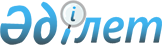 О внесении изменений в решение Сырымского районного маслихата от 19 апреля 2016 года № 2-7 "О дополнительном регламентировании порядка проведения собраний, митингов, шествий, пикетов и демонстраций в Сырымском районе"
					
			Утративший силу
			
			
		
					Решение Сырымского районного маслихата Западно-Казахстанской области от 18 мая 2016 года № 3-5. Зарегистрировано Департаментом юстиции Западно-Казахстанской области 3 июня 2016 года № 4449. Утратило силу решением Сырымского районного маслихата Западно-Казахстанской области от 13 февраля 2020 года № 51-5
      Сноска. Утратило силу решением Сырымского районного маслихата Западно-Казахстанской области от 13.02.2020 № 51-5 (вводится в действие со дня первого официального опубликования).

      Примечание РЦПИ.

      В тексте документа сохранена пунктуация и орфография оригинала.

      В соответствии с Законами Республики Казахстан от 17 марта 1995 года "О порядке организации и проведения мирных собраний, митингов, шествий, пикетов и демонстраций в Республике Казахстан", от 23 января 2001 года "О местном государственном управлении и самоуправлении в Республике Казахстан", Сырымский районный маслихат РЕШИЛ:

      1. Внести в решение Сырымского районного маслихата от 19 апреля 2016 года № 2-7 "О дополнительном регламентировании порядка проведения собраний, митингов, шествий, пикетов и демонстраций в Сырымском районе" (зарегистрированное в Реестре государственной регистрации нормативных правовых актов № 4388, опубликованное 12 мая 2016 года в газете "Сырым елі") следующие изменения:

      в дополнительно регламентированный порядок проведения собраний, митингов, шествий, пикетов и демонстраций в Сырымском районе, утвержденный указанным решением:

      пункт 6 изложить в следующей редакции:

      "6. В случае не соблюдения требования пункта 4 настоящего порядка при подаче заявления о проведении собраний, митингов, шествий, пикетов и демонстраций (то есть процедурные требования) оно не может являться основанием для отказа в проведении собраний, митингов, шествий, пикетов и демонстраций.

      В таких случаях Акиматом дается официальный ответ разъяснительного характера с предложением устранить допущенные нарушения путем подачи нового заявления. Сроки рассмотрения нового заявления исчисляются с момента его поступления.".

      в пункт 7 на государственном языке вносятся изменения, текст на русском языке не меняется.

      в пункте 8:

      подпункт 6) изложить в следующей редакции:

      "6) участие в собрании, митинге, шествии, пикете и демонстрации лиц, находящихся в состоянии алкогольного или наркотического опьянения;".

      в подпункт 7) на государственном языке вносятся изменения, текст на русском языке не меняется.

      2. Главному специалисту аппарата районного маслихата (А. Орашева) обеспечить государственную регистрацию данного решения в органах юстиции, его официальное опубликование в информационно-правовой системе "Әділет" и в средствах массовой информации.

      3. Настоящее решение вводится в действие со дня первого официального опубликования.
					© 2012. РГП на ПХВ «Институт законодательства и правовой информации Республики Казахстан» Министерства юстиции Республики Казахстан
				
      Председатель сессии

Р. Ихсанова

      Секретарь маслихата

Ш. Дуйсенгалиева
